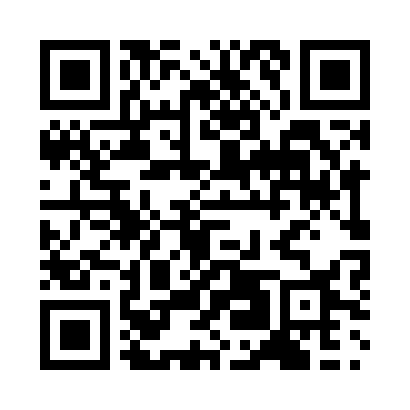 Prayer times for Chile Chico, ChileWed 1 May 2024 - Fri 31 May 2024High Latitude Method: NonePrayer Calculation Method: Muslim World LeagueAsar Calculation Method: ShafiPrayer times provided by https://www.salahtimes.comDateDayFajrSunriseDhuhrAsrMaghribIsha1Wed6:037:4612:443:175:417:182Thu6:047:4712:443:165:407:173Fri6:057:4812:443:145:387:164Sat6:067:5012:443:135:377:145Sun6:077:5112:443:125:357:136Mon6:097:5212:433:115:347:127Tue6:107:5312:433:105:337:118Wed6:117:5512:433:095:317:109Thu6:127:5612:433:085:307:0810Fri6:137:5712:433:075:297:0711Sat6:147:5812:433:055:287:0612Sun6:158:0012:433:045:267:0513Mon6:168:0112:433:045:257:0414Tue6:178:0212:433:035:247:0315Wed6:188:0312:433:025:237:0216Thu6:198:0412:433:015:227:0217Fri6:208:0512:433:005:217:0118Sat6:218:0712:432:595:207:0019Sun6:218:0812:432:585:196:5920Mon6:228:0912:432:575:186:5821Tue6:238:1012:442:575:176:5722Wed6:248:1112:442:565:166:5723Thu6:258:1212:442:555:156:5624Fri6:268:1312:442:555:146:5525Sat6:278:1412:442:545:136:5526Sun6:278:1512:442:535:126:5427Mon6:288:1612:442:535:126:5428Tue6:298:1712:442:525:116:5329Wed6:308:1812:442:525:106:5330Thu6:318:1912:452:515:106:5231Fri6:318:2012:452:515:096:52